Bucher:			Buchungsdatum		Name der Veranstaltung	Art der Veranstaltung	Anzahl Teilnehmer	Anzahl Referenten 	Veranstaltungszeitraum:	Beginn	    Uhrzeit			    Ende		  Uhrzeit	                	Raumbeschilderung	Räume:Hauptraum		Bestuhlung:		Technik:			 Gruppenraum	Bestuhlung:		Technik:			 LeistungenÜbernachtung:			Anzahl der Zimmer:		Mit Frühstück: Tagungsgetränke:	 Kaffeepause vormittags:		    Kaffeepause nachmittags: 	 Mittagessen: 	Inkl. Getränk:		Abendessen: 	Inkl. Getränk:			Leistungen nach Verbrauch buchen 	über eine Tagespauschale abrechnen  	Abrechnungsmodalitäten: Gesamtrechnung:		Selbstzahler:		Rechnungsanschrift:  Firma/Referat				Ansprechpartner			Straße-Nr.					PLZ-Ort					Kontaktdaten		Wünschen Sie eine Bestätigung oder ein Angebot?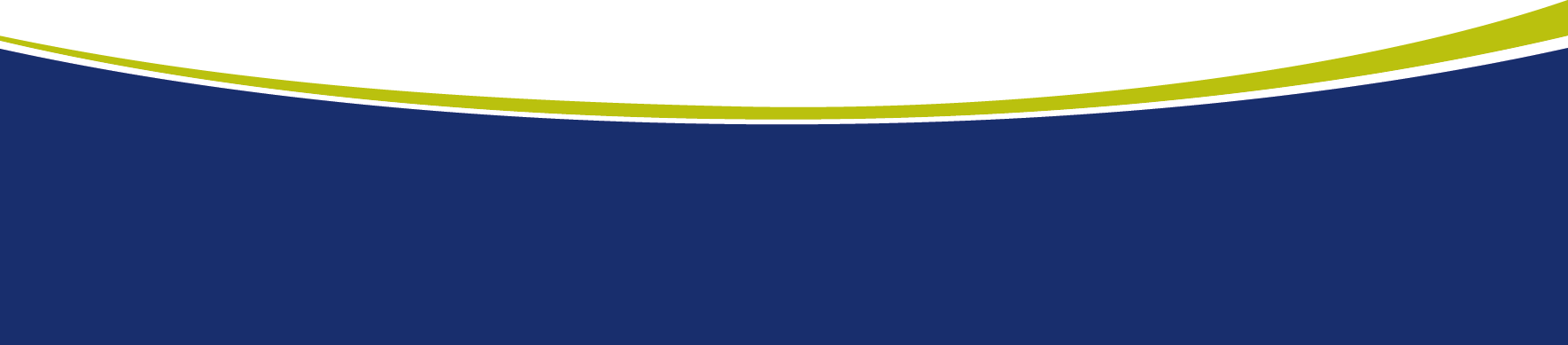 Anmerkungen: Bitte diese Veranstaltung stornieren Bitte diese Veranstaltung wie folgt ändern